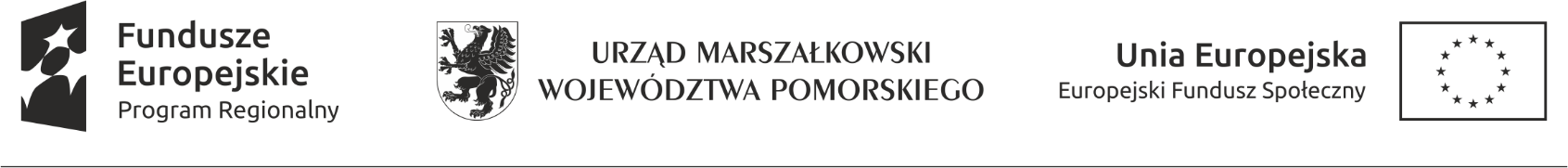 REGULAMIN ORGANIZACJI STAŻY DLA OSÓB ZAGROŻONYCH UBÓSTWEM 
LUB WYKLUCZENIEM SPOŁECZNYM Z TERENU POWIATU 
WEJHEROWSKIEGO 
(gminy: Reda, Rumia, Szemud, gmina wiejska Wejherowo, gmina miejsca Wejherowo) 
w ramach projektu:  „System Aktywizacji Społeczno- Zawodowej w powiecie wejherowskim I- drugi etap”Rozdział I Postanowienia ogólne § 1Organizatorem stażu jest Fundacja Phenomen- partner powiatu wejherowskiego w projekcie: „System Aktywizacji Społeczno- Zawodowej w powiecie wejherowskim I- drugi etap” .  Organizacja staży finansowana jest ze środków Europejskiego Funduszu Społecznego w ramach Regionalnego Programu Operacyjnego Województwa Pomorskiego na lata 2014-2020, Działanie 6.01 Aktywna Integracja, Poddziałanie 6.1.1 Aktywizacja społeczno – zawodowa- mechanizm ZIT.  Wsparcie w postaci staży realizowane w ramach projektu musi być zgodne z zaleceniem Rady Unii Europejskiej z dnia 10 marca 2014 r. w sprawie ram jakości staży (Dz.Urz. UE C 88 z 27 marca 2014, str. 1) zalecającym państwom członkowskim wdrażanie zasad prowadzących do podnoszenia jakości staży oraz z Polskimi Ramami Jakości Praktyk i Staży, tj. dokumentem zawierającym zbiór wypracowanych norm i standardów przeprowadzania wysokiej jakości programów staży i praktyk. Przy czym, w przypadku skierowania na staż osób z niepełnosprawnościami, mają zastosowanie zapisy ustawy o rehabilitacji zawodowej i społecznej 
oraz zatrudnianiu osób niepełnosprawnych.Staż odbywa się na podstawie umowy między organizatorem stażu (Fundacją Phenomen) a podmiotem przyjmującym na staż o zorganizowanie stażu określającej w szczególności:nazwę formy wsparcia;dane uczestnika projektu odbywającego staż: imię i nazwisko, PESEL, data urodzenia, adres zameldowania/zamieszkania;dane opiekuna uczestnika projektu odbywającego staż;datę rozpoczęcia i zakończenia stażu;numer i tytuł projektu, w ramach którego realizowany jest staż;zakres stażu;zobowiązanie podmiotu przyjmującego na staż do zapewnienia należytej realizacji stażu zgodnie 
z ustalonym programem, o którym mowa w pkt 5;zasady wynagradzania opiekuna stażysty.Program ustalany jest indywidualnie dla każdego stażysty i uwzględnia predyspozycje psychofizyczne i zdrowotne, poziom wykształcenia oraz dotychczasowe kwalifikacje zawodowe uczestnika stażu. Program przygotowywany jest przez podmiot przyjmujący na staż we współpracy z organizatorem stażu, przedkładany jest do podpisu stażysty i stanowi załącznik do umowy, o której mowa w pkt 4.Program powinien określać: nazwę zawodu lub specjalności, której program dotyczy według obowiązującej klasyfikacji zawodów 
i specjalności;zakres zadań wykonywanych przez uczestnika stażu;rodzaj uzyskiwanych kwalifikacji lub umiejętności zawodowych; treści edukacyjne, które stażysta ma przyswoić podczas trwania stażu oraz cele edukacyjno-zawodowe planowane do osiągnięcia przez uczestnika stażu;harmonogram realizacji stażu;sposób potwierdzenia nabytych kwalifikacji lub umiejętności zawodowych;dane opiekuna osoby objętej programem stażu.Między organizatorem stażu, podmiotem przyjmującym na staż i stażystą zawierana jest trójstronna umowa, która zawiera podstawowe warunki przebiegu stażu, w tym: cel stażu;okres trwania stażu;miejsce wykonywania prac;zakres obowiązków wykonywanych podczas odbywanego stażu; wysokość przewidywanego stypendium;dane opiekuna stażu.Staż trwa 3 miesiące kalendarzowe. Osoba odbywająca staż powinna wykonywać czynności 
lub zadania w wymiarze nie przekraczającym 40 godzin tygodniowo i 8 godzin dziennie. Stażysta wykonuje swoje obowiązki pod nadzorem opiekuna stażu, wyznaczonego na etapie przygotowań 
do realizacji programu stażu, który:wprowadza stażystę w zakres obowiązków oraz zapoznaje go z zasadami i procedurami obowiązującymi w organizacji (w tym z zasadami BHP i ppoż.), w której odbywa staż;monitoruje realizację przydzielonego w programie stażu zakresu obowiązków i celów edukacyjno-zawodowych;udziela informacji zwrotnej stażyście na temat osiąganych wyników i stopnia realizacji zadań. Na jednego opiekuna stażu nie może przypadać więcej niż 3 stażystów. Podmiot przyjmujący na staż:zapewnia odpowiednie stanowisko pracy stażysty przygotowane zgodnie z zasadami BHP i przepisami przeciwpożarowym, wyposażone w niezbędne sprzęty, narzędzia i zaplecze zgodnie z programem stażu 
i potrzebami uczestnika projektu wynikającymi ze specyfiki zadań wykowanych przez stażystę, wymogów technicznych miejsca pracy, a także niepełnosprawności lub stanu zdrowia stażysty;szkoli stażystę na zasadach przewidzianych dla pracowników w zakresie BHP, przepisów przeciwpożarowych oraz zapoznaje go z obowiązującym regulaminem pracy na stanowisku, którego dotyczy staż;sprawuje nadzór nad odbywaniem stażu w postaci wyznaczenia opiekuna stażu zawodowej;monitoruje postępy i nabywanie nowych umiejętności przez stażystę, a także stopień realizacji treści 
i celów edukacyjno-zawodowych oraz regularnie udziela stażyście informacji zwrotnej;wydaje stażyście - niezwłocznie po zakończeniu stażu - dokument potwierdzający odbycie stażu. Dokument potwierdzający odbycie stażu zawiera następujące informacje: datę rozpoczęcia i zakończenia stażu;cel i program stażu;opis zadań wykonanych przez stażystę;opis celów edukacyjno-zawodowych i kompetencji uzyskanych przez stażystę w wyniku stażu;ocenę stażysty przygotowaną przez podmiot przyjmujący na staż w formie pisemnej, uwzględniającą osiągnięte przez stażystę rezultaty oraz efekty stażu.W okresie odbywania stażu stażyście przysługuje stypendium stażowe, które miesięcznie wynosi 120% zasiłku, o którym mowa w art. 72 ust. 1 pkt 1 ustawy o promocji zatrudnienia i instytucjach rynku pracy, jeżeli miesięczna liczba godzin stażu wynosi nie mniej niż 160 godzin miesięcznie – w przypadku niższego miesięcznego wymiaru godzin, wysokość stypendium ustala się proporcjonalnie.Uczestnik projektu pobierający stypendium traci prawo do pobierania świadczeń wypłacanych przez PUP.Uczestnikowi projektu w okresie odbywania stażu przysługuje zwrot kosztów przejazdu z miejsca zamieszkania do miejsca odbywania u pracodawcy stażu oraz powrotu do miejsca zamieszkania 
w kwocie do wartości biletu najtańszego przewoźnika na danej trasie, po złożeniu przez uczestnika projektu wniosku o zwrot kosztów dojazdu stanowiącego załącznik nr 2 do Regulaminu. Na wniosek uczestnika projektu odbywającego staż pracodawca jest zobowiązany do udzielenia dni wolnych w wymiarze 2 dni za każde 30 dni kalendarzowych odbywania stażu u pracodawcy. Za dni wolne przysługuje stypendium. Za ostatni miesiąc odbywania stażu pracodawca jest obowiązany udzielić dni wolnych przed upływem terminu zakończenia stażu u pracodawcy. Podmiotowi przyjmującemu na staż przysługuje zwrot kosztów organizacji staży obejmujący:wyposażenie stanowiska pracy dla stażysty w niezbędne materiały i narzędzia dla stażysty;koszty materiałów i narzędzi oraz ich eksploatacji;szkolenia BHP/badania lekarskie stażysty.Łącznie koszty, o których mowa w pkt 15, nie mogą być wyższe niż 2 000 zł netto (vat nie podlega refundacji) na 1 stażystę.Wynagrodzenie opiekuna stażysty jest wypłacane z tytułu wypełnienia przez niego dodatkowych. Koszty wynagrodzenia opiekuna stanowią refundację podmiotowi przyjmującemu na staż dodatku 
do wynagrodzenia opiekuna stażysty w wysokości nieprzekraczającej 400 zł brutto miesięcznie 
za opiekę nad pierwszym stażystą i nie więcej niż 200 zł brutto miesięcznie za każdego kolejnego stażystę, przy czym opiekun może otrzymać refundację za opiekę nad maksymalnie 3 stażystami.Funkcje opiekuna stażysty może pełnić wyłącznie osoba posiadająca co najmniej sześciomiesięczny staż pracy na danym stanowisku, na którym odbywa się staż lub co najmniej dwunastomiesięczne doświadczenie 
w branży/dziedzinie, w jakiej realizowany jest staż.Rozdział II Zasady rozpatrywania wniosków § 2W celu ubiegania się o przyjęcie osoby zagrożonej ubóstwem lub wykluczeniem społecznym na staż pracodawca składa wniosek stanowiący załącznik nr 1 do Regulaminu. Staż nie może być organizowany u pracodawcy, który w okresie 12 miesięcy przed dniem zgłoszenia wniosku został skazany prawomocnym wyrokiem za naruszenie praw pracowniczych lub jest objęty postępowaniem wyjaśniającym w tej sprawie, znajduje się w stanie likwidacji lub upadłości, jak również został złożony lub przewiduje się złożenie wobec tego pracodawcy/przedsiębiorstwa wniosku o otwarcie postępowania upadłościowego lub likwidacyjnego. Osoba zagrożona ubóstwem lub wykluczeniem społecznym nie może odbywać ponownie stażu u tego samego pracodawcy na tym samym stanowisku pracy, na którym w ciągu ostatnich 12 miesięcy odbywał staż, przygotowanie zawodowe w miejscu pracy lub przygotowanie zawodowe dorosłych.Staże będą organizowane w pierwszej kolejności u pracodawców deklarujących zatrudnienie (lub inną pracę zarobkową) stażysty  po okresie odbywania stażu. § 3Wnioski o zorganizowanie staży będą rozpatrywane na bieżąco, według daty wpływu. Do podpisania umowy w sprawie organizacji staży dojdzie w momencie dokonania przez podmiot przyjmujący na staż wyboru kandydata spośród uczestników projektu.Od negatywnego stanowiska Organizatora nie przysługuje odwołanie. 